Adı Soyadı:                                          Okul No:                  Puan:2019-2020 EĞİTİM ÖĞRETİM YILI MEDYA OKURYAZARLIĞI II. DÖNEM I. SINAV1.Farklı bir hafta sonu geçirmek isteyen Asel, kahvaltısını tamamladıktan sonra güzel bir kitap okumaya başladı. Sonrasında internetten araştırma yaptı ve TV’de güzel bir film izledi.Asel’in faydalandığı medya araçları arasında hangisi yoktur?2.“Medya”, İngilizceden dilimize girmiş bir kelimedir. Araçlar ve ortamlar anlamında kullanılmaktadır. Kitaplar, gazeteler, e-dergiler, cep telefonu mesajları, ilan panoları, çeşitli ürün ve giysiler üzerindeki yazılı baskılar birer medya örnekleridir.Yukarıdaki açıklamada hangi sorunun cevabı yer almamaktadır?Medya dilimize hangi dilden girmiştir?Medya’nın önemi nedir?Medya örnekleri nelerdir?Medya kelimesinin anlamı nedir?3.Aşağıdaki medya araçlarından hangisi diğerlerinden sonra kullanılmaya başlanmıştır?4.1900’li yıllarda ilk TV yayınları ve devamında ABD’de renkli televizyonun ortaya çıkışı aşağıdaki sektörlerden hangisinin ortaya çıkmasını sağlamıştır?5.Günümüzde bilgiye ulaşma konusunda aşağıdakilerden hangisi daha fazla kullanılır?A) İnternet	                  B) Ajans	C) Kütüphaneler	D) Televizyon6. Aşağıdaki Akıllı işaretlerden hangisi “Genel İzleyici” kitlesini belirtir?7. RTÜK’ün 2013’te yayınladığı “Türkiye’de Çocukların Medya Kullanma Alışkanlıkları Alıştırması” sonuçlarına göre 6-18 yaş arasındaki kişiler bir günde; Buna göre 6-18 yaş grubu için hangisi söylenemez?TV ve internette geçirilen zaman birbirine yakındır.Cep telefonu ile geçirilen zaman en azdır. Radyo dinlemeden geçirilen zaman daha azdır.En fazla zaman kitap, gazete ve dergi başında geçirilmektedir.8.Yukarıdaki gazete haberinden hangisi vurgulanmıştır?Medya organlarından TV çocukları fazla etkilemez.Medya organlarının olumsuz etkilemesinden sadece o medya organı suçludur.Medya organlarının çocukları olumsuz etkilemesinde herkese sorumluluk düşüyor.Medya organlarından en az etki sağlayan kitaptır.9. Habercilikte sıkça kullanılan 5N 1K tekniğinde “K” aşağıdakilerden hangisidir?10.Aşağıdakilerden hangisi medyanın olumsuz etkilerinden biridir?A) Bilgilendirme – haberdar etmeB) Şiddet programlarına yer vermeC) Kamuoyu oluşturmaD) Eğlendirme11. İhtiyaç duyduğumuz ve amaca yönelik bir medya kullanımından fazlasını düşünüyorsak belki de en doğru çözüm gerektiği kadar medya kullanımına yönelmektir. Yani bir anlamda “Medya Diyeti” yapmaktır. Buna göre Medya Diyeti yapmazsak karşılaşacağımız sorunlar arasında hangisi sayılamaz?Okul başarımızın düşmesiBelli konularda ve odaklanmada sorun yaşanmasıAile üyeleri arasında iletişimin zayıflamasıSosyalleşmemizin artması12.Medyanın seslenmek, ulaşmak, etkilemek, yönlendirmek ve etkilemek istediği hedef kitleler vardır. Buna göre bir deterjan markasının reklam verirken ulaşmak istediği kitle daha çokhangisidir?13.Ülkemizde Cep telefonu operatörlerinin reklamlarından Cem Yılmaz, Şafak Sezer, Ata Demirer gibi ünlü komedyenleri oynatmalarının temel nedeni hangisi olabilir?14.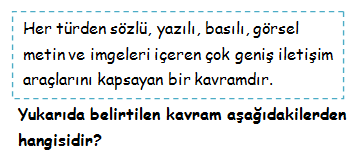 A) Toplum    B) Ajans     C) Haberler   D) Medya	15. İnternet ve bilgisayar bağımlılığın belli belirtileri vardır. Aşağıdakilerden hangisi bunlardan birisi olamaz?Baş, boyun, göz ağrısı yaşanması Aile ve arkadaşların ihmal edilmesiOkul ve evde sorunların yaşanmasıDers başarısının artması16. Teknolojinin gelişimi her geçen gün daha fazla bilginin üretilmesini sağlıyor. Günümüzden yirmi yıl öncesine kadar haberler sadece TV, gazete ve radyonda takip ediliyordu. Günümüzde internet sayesinde, akıllı telefonlar ve tablet bilgisayarlar aracılığıyla da takip edilebiliyor.Medya zamanla gelişmiştir.Medya sadece belli ülkelerde ilerlemiştir.Medya insanların geri gitmesine neden olmuştur.Medya gelişmemiştir.https://www.HangiSoru.com17. Bir kişi;İnternette çok zaman geçiriyorsa,Her gün belirli oyunları oynamaya ve belirli sayfaları bıkmadan usanmazdan gezinmeye devam ediyorsa,İnternete giremediğinde sinirleniyorsa,Onun için hangi tanımlama doğru olur?18. Bir haber sunumunda kullanılan aşağıdaki ifadelerden hangisi kaynağı doğrudanbelirtmiştir?İddialara göre son günlerde hırsızlık olayları arttı.Uzmanların belirttiği gibi sigara kullanımı ölüm riskini artırıyor.Gözlemciler kazalardan endişe ediyor.Prof. Dr. Gazi Hotamışligil yaptıkları 8 yıllık bilimsel araştırma sonucu DNA üzerinde yaşamsal veriler elde ettiklerini belirtti. 19. “?” olan yere aşağıdakilerden hangisi yazılamaz?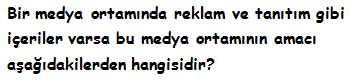 20.A) Eğlendirme                 B) Ticari  C) İdeolojik                     D) Dinihttps://www.HangiSoru.comA) KitapB) TVC) İnternetD)Radyo A) TVB) RadyoC) İnternet D) KitapA) ReklamcılıkB) KitapçılıkC) ÖğretmenlikD) DoktorlukA) B)C)D) *58 dakika radyo,*1 saat 32 dakika Kitap, Gazete, Dergi,*2 saat 39 dakika cep telefonu,*1 saat 55 dakika TV,*1 saat 48 dakika internet kullanmaktadır.GÜNAH KEÇİSİ POKEMONBir çocuğun kendisini “Pokemon” yerine koyup camdan atlamasında tek suç o çizgi film mi? Uzmanlara göre aileler ve medyalarda da sorumlu…A) KimB) KararC) KaçD) KaliteA) YaşlılarB) GençlerC)KadınlarD) ÇocuklarA) Mesaj vermekB)Rakiplerini küçümsemekC)Etkileyiciliği artırmakD) Satışları azaltmakA)Derslerinde başarılıdır.B) İnternet bağımlısıdır.TV PROGRAMIHEDEF KİTLEREKLAMI YAPILABİLECEK ÜRÜNLERÇizgi FilmÇocuklar?A) OyuncakB) OtomobilC)Çocuk dergisiD) Bilgisayar oyunuC)Sosyal bir insandır.D)İlişkileri kuvvetlidir. 